SURAT PENDAFTARANSEBAGAI CALON ANGGOTA PPS KABUPATEN TUBANYang bertanda tangan di bawah ini :Nama	Pekerjaan/Jabatan	No. HP	Alamat	Dengan ini mendaftarkan diri sebagai calon anggota PPS berdasarkan Pengumuman Seleksi Calon Anggota PPS Tuban Nomor 45/PP.05.3Pu/3523/KPU-Kab/11/2020 tanggal 12 Februari 2020.Bersama ini dilampirkan dokumen persyaratan administrasi untuk memenuhi ketentuan Pasal 72 Undang-Undang Nomor 7 Tahun 2017 tentang PemilihanUmum.... .............2020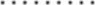 PENDAFTAR,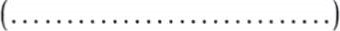 Keterangan : *) Coret yang tidak diperlukanSURAT PERNYATAAN UNTUK CALON ANGGOTAPANITIA PEMUNGUTAN SUARAYang bertanda tangan di bawah ini :Nama	Jenis Kelamin	Laki-laki/ Perempuan *)Tempat Tgl. Lahir/Usia : ..... ..... .... .... .	.. .../...tahunPekerjaan/Jabatan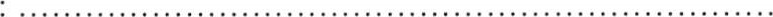 Alamat	Menyatakan dengan sebenarnya bahwa saya sebagai calon anggota PPS Kabupaten Tuban :Setia kepada Pancasila sebagai dasar Negara, Undang-Undang Dasar Negara Republik Indonesia Tahun 1945, Negara Kesatuan Republik Indonesia, Bhinneka Tunggal Ika, dan cita-cita Proklamasi 17 Agustus1945;Mempunyai integritas, pribadi yang kuat, jujur, dan adil;Tidak menjadi anggota Partai Politik yang dinyatakan dengan surat pernyataan yang sah atau paling singkat 5 (lima) tahun tidak Iagi menjadi anggota partai politik yang dibuktikan dengan surat keterangan dari pengurus partai politik yang bersangkutan;Tidak pernah dipidana penjara berdasarkan putusan pengadilan yang telah memeroleh kekuatan hokum tetap karena melakukan tindak pidana yang diancam dengan pidana penjara 5 (lima) tahun atau lebih;Bebas dari penyalahgunaan narkotika;Tidak pernah dijatuhi sanksi pemberhentian tetap oleh KPU / KIPKabupaten/ Kota atau Dewan Kehormatan Penyelenggara Pemilu;Belum pernah menjabat 2 (dua) kali dalam jabatan yang sama sebagai anggota pps, pps, dan KPPS;Tidak berada dalam ikatan perkawinan dengan sesama penyelenggaraPemilu;Tidak pernah menjadi tim kampanye salah satu pasangan calon dalam Pemilihan Gubernur dan Wakil Gubernur, Bupati dan Wakil Bupati danWalikota dan Wakil Wali Kota dan Pemilihan Umum; danMempunyai kemampuan dan kecakapan dalam membaca, menulis dan berhitung.Demikian surat pernyataan ini dibuat dengan sebenarnya untuk dapat digunakan sebagai bukti pemenuhan syarat calon Anggota PPS KPU Kabupaten Tuban.Yang membuat pernyataan,Materai6000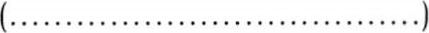 Keterangan : *) Coret yang tidak diperlukanDAFTAR RIWAYAT HIDUPCALON PANITIA PEMUNGUTAN SUARANamaJenis Kelamin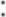 Tempat Tgl. Lahir/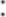 UsiaPekerjaan/Jabatan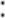 AlamatStatus Perkawinan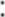 PekerjaanRiwayat Pendidikan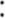 Pengalaman Pekerjaan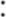 Khusus kepemiluan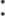 non kepemiluan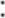 10 Karya Tulis/ Publikasi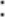 Khusus kepemiluan/ demokrasi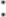 Khusus kepemiluan/ demokrasiLaki-laki/ Perempuan *)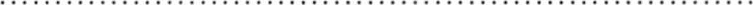 Belum/ Sudah/ Pernah Kawin *)Nama istri/ suami *).... .........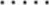 Jumlah anak . . orang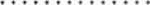 a.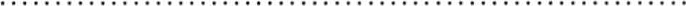 b.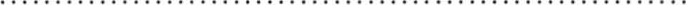 c.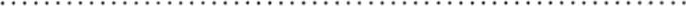 d.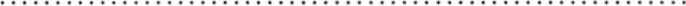 e.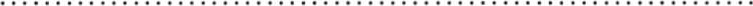 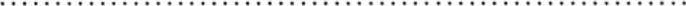 a.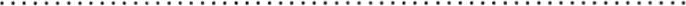 b.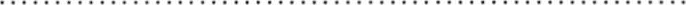 c.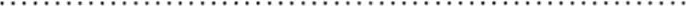 d.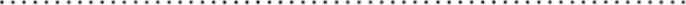 a.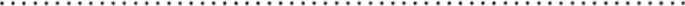 b.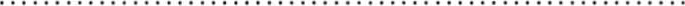 c.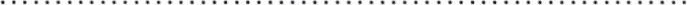 d.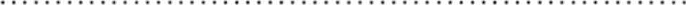 a.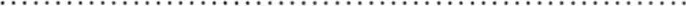 b.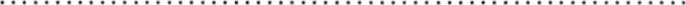 c.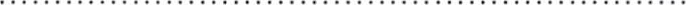 d. 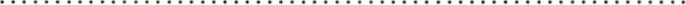 b.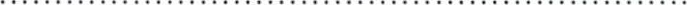 c.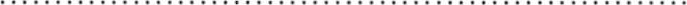 d.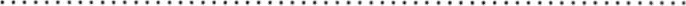 Pengalaman OrganisasiLain-lainDaftar Riwayat Hidup ini dibuat dengan sebenarnya untuk digunakan sebagai bukti pemenuhan syarat calon Panitia Pemungutan Suara Kabupaten Tuban.Yang membuat pernyataan,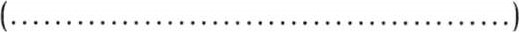 Keterangan: *) coret yang tidak diperlukanJenis KelaminLaki-laki/ Perempuan *)Tempat Tgl. Lahir/Usia.... .../ ... .tahunPASPHOTONoNama OrganisasiJabatanTahun12Dst